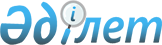 О признании утратившим силу постановления акимата Акмолинской области от 8 июля 2014 года № А-6/291 "Об утверждении Правил расчета ставки арендной платы при передаче областного коммунального имущества в имущественный наем (аренду)"Постановление акимата Акмолинской области от 21 апреля 2015 года № А-4/171      Примечание РЦПИ.

      В тексте документа сохранена пунктуация и орфография оригинала.

      В соответствии с Законом Республики Казахстан от 1 марта 2011 года "О государственном имуществе", акимат Акмолинской области ПОСТАНОВЛЯЕТ:

      1. Признать утратившим силу постановление акимата Акмолинской области "Об утверждении Правил расчета ставки арендной платы при передаче областного коммунального имущества в имущественный наем (аренду)" от 8 июля 2014 года № А-6/291(зарегистрировано в Реестре государственной регистрации нормативных правовых актов № 4277, опубликовано 19 июля 2014 года в газетах "Акмолинская правда" и "Арка ажары").

      2. Контроль за исполнением настоящего постановления возложить на заместителя акима области Адильбекова Д.З.

      3. Настоящее постановление вводится в действие со дня подписания.


					© 2012. РГП на ПХВ «Институт законодательства и правовой информации Республики Казахстан» Министерства юстиции Республики Казахстан
				
      Аким области

С.Кулагин
